П О С Т А Н О В Л Е Н И Е «24» апреля 2023 г.                                                                   № 9  у. ХурамшаО  внесении изменений в постановление  от 29.12.2022 г. № 45 «Об утверждении административного регламента Администрации муниципального образования сельское поселение «Гильбиринское»  по предоставлению муниципальной услуги по предоставлению земельных участков, находящихся в муниципальной собственности, гражданам для индивидуального жилищного строительства, ведения личного подсобного хозяйства в границах населенного пункта, садоводства, дачного хозяйства, гражданам и крестьянским (фермерским) хозяйствам для осуществления крестьянским (фермерским) хозяйством его деятельности»На основании экспертного заключения Государственного – правового комитета Администрации Главы Республики Бурятия и Правительства Республики Бурятия на постановление Администрации МО СП «Гильбиринское»  от 29.12.2022 г. № 45 «Об утверждении административного регламента  Администрации муниципального образования сельское поселение «Гильбиринское»  по предоставлению муниципальной услуги по предоставлению земельных участков, находящихся в муниципальной собственности, гражданам для индивидуального жилищного строительства, ведения личного подсобного хозяйства в границах населенного пункта, садоводства, дачного хозяйства, гражданам и крестьянским (фермерским) хозяйствам для осуществления крестьянским (фермерским) хозяйством его деятельности» Администрация муниципального образования сельского поселения «Гильбиринское»   ПОСТАНОВЛЯЕТ внести в Административный регламент Администрации муниципального образования сельское поселение «Гильбиринское» по предоставлению муниципальной услуги по предоставлению земельных участков, находящихся в муниципальной собственности, гражданам для индивидуального жилищного строительства, ведения личного подсобного хозяйства в границах населенного пункта, садоводства, дачного хозяйства, гражданам и крестьянским (фермерским) хозяйствам для осуществления крестьянским (фермерским) хозяйством его деятельности, утвержденного постановлением от 29.12.2022 г. № 45 следующие изменения:	1. подпункт 3 подпункта 2.8.2.1 настоящего регламента изложить  в следующей редакции:  - «земельный участок, границы которого подлежат уточнению в соответствии с Федеральным законом  «О государственной регистрации недвижимости", не может быть предоставлен заявителю по основаниям, указанным в подпунктах 1 - 23 статьи 39.16 Земельного Кодекса».2. Обнародовать настоящее постановление и разместить на официальном   сайте Администрации муниципального образования сельское поселение «Гильбиринское». 3. Настоящее постановление вступает в силу со дня обнародования. Глава муниципального образования 
сельское поселение «Гильбиринское»                                              А.Е. Бадмаев Администрациямуниципального образования сельское поселение «Гильбиринское»Иволгинского районаРеспублики Бурятия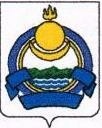 Буряад Уласай Ивалгын аймагай «Гильбиринское» гэhэн hомоной нютаг засагай байгууламжын захиргаан